БОЙОРОК                                                                                       РАСПОРЯЖЕНИЕ«28» октябрь 2022 й.                      	   № 49 р   	               «28» октября 2022 г.В целях обеспечения пожарной безопасности на территории сельского поселения Старотумбагушевский сельсовет муниципального района Шаранский район Республики Башкортостан 1. Разработать и организовать выполнение Плана профилактических мероприятий с указанием даты, конкретного времени проведения по каждому населенному пункту сельского поселения Старотумбагушевский сельсовет муниципального района Шаранский район Республики Башкортостан согласно приложению № 1.2. Контроль за выполнением настоящего распоряжения оставляю за собой.Глава сельского поселения                                М.М. ТимерхановПриложение № 1  к распоряжению главы сельского поселенияСтаротумбагушевский сельсовет муниципального районаШаранский район Республики Башкортостанот 28.10.2022 года № 49 р План профилактических мероприятий Старотумбагушевского сельсовета муниципального  района Шаранский район РББашкортостан РеспубликаһыныңШаран районымуниципаль районыныңИске Томбағош ауыл советыауыл биләмәһе ХакимиәтеҮҙәк урамы, 14-се йорт, Иске Томбағош ауылыШаран районы Башкортостан Республикаһының 452636Тел.(34769) 2-47-19, e-mail:sttumbs@yandex.ruwww.tumbagush.ru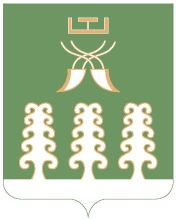 Администрация сельского поселенияСтаротумбагушевский сельсоветмуниципального районаШаранский районРеспублики Башкортостанул. Центральная, д.14 д. Старотумбагушево                             Шаранского района Республики Башкортостан, 452636Тел.(34769) 2-47-19, e-mail:sttumbs@yandex.ru,www.tumbagush.ru№ п/пНаименование мероприятияВремяМесто проведенияОтветственные лица                                    (с указанием сотового телефона)02 ноябрь 2022 года02 ноябрь 2022 года02 ноябрь 2022 года02 ноябрь 2022 года02 ноябрь 2022 года1Профилактическое посещение жителей населенных пунктов (беседа и раздача памяток)с 10:00 до 11:00д. Старый КичкиняшГумерова А.Д. 89373311499Саитов В.Д. 89373136538Саитова Л.С.Шамшеев В.В.2Работа старост населенных пунктовс 10:00 до 11:00д. Старый КичкиняшГумерова А.Д. 89373311499Саитов В.Д. 89373136538Саитова Л.С.Шамшеев В.В.3Проверка АДПИ с 10:00 до 11:00д. Старый КичкиняшГумерова А.Д. 89373311499Саитов В.Д. 89373136538Саитова Л.С.Шамшеев В.В.04 ноябрь 2022 года04 ноябрь 2022 года04 ноябрь 2022 года04 ноябрь 2022 года04 ноябрь 2022 года1Профилактическое посещение жителей населенных пунктов (беседа и раздача памяток)с 10:00 до 11:00д. СтаротумбагушевоТимерханов М.М. 89270872595Гумерова А.Д. 89373311499Ильгузин А.М. 89374866305Ильгузина З.М.Ильмурзина С.М.2Работа старост населенных пунктовс 10:00 до 11:00д. СтаротумбагушевоТимерханов М.М. 89270872595Гумерова А.Д. 89373311499Ильгузин А.М. 89374866305Ильгузина З.М.Ильмурзина С.М.3Проверка АДПИ с 10:00 до 11:00д. СтаротумбагушевоТимерханов М.М. 89270872595Гумерова А.Д. 89373311499Ильгузин А.М. 89374866305Ильгузина З.М.Ильмурзина С.М.07 ноябрь 2022 года07 ноябрь 2022 года07 ноябрь 2022 года07 ноябрь 2022 года07 ноябрь 2022 года1Профилактическое посещение жителей населенных пунктов (беседа и раздача памяток)с 10:00 до 11:00д. КаразыбашТимерханов М.М. 89270872595Минлигареев Р.М. 89373341790Исламов И.Ф. 89377885861Ильгузина З.М.Ильмурзина С.М.2Работа старост населенных пунктовс 10:00 до 11:00д. КаразыбашТимерханов М.М. 89270872595Минлигареев Р.М. 89373341790Исламов И.Ф. 89377885861Ильгузина З.М.Ильмурзина С.М.3Проверка АДПИ с 10:00 до 11:00д. КаразыбашТимерханов М.М. 89270872595Минлигареев Р.М. 89373341790Исламов И.Ф. 89377885861Ильгузина З.М.Ильмурзина С.М.09 ноябрь 2022 года09 ноябрь 2022 года09 ноябрь 2022 года09 ноябрь 2022 года09 ноябрь 2022 года1Профилактическое посещение жителей населенных пунктов (беседа и раздача памяток)с 10:00 до 11:00д. Темяково Тимерханов М.М. 89270872595Минлигареев Р.М. 89373341790Сомов И.С. 89371690362Саитова Л.С. Шамшеев В.В.2Работа старост населенных пунктовс 10:00 до 11:00д. Темяково Тимерханов М.М. 89270872595Минлигареев Р.М. 89373341790Сомов И.С. 89371690362Саитова Л.С. Шамшеев В.В.3Проверка АДПИ с 10:00 до 11:00д. Темяково Тимерханов М.М. 89270872595Минлигареев Р.М. 89373341790Сомов И.С. 89371690362Саитова Л.С. Шамшеев В.В.11 ноябрь 2022 года11 ноябрь 2022 года11 ноябрь 2022 года11 ноябрь 2022 года11 ноябрь 2022 года1Профилактическое посещение жителей населенных пунктов (беседа и раздача памяток)с 10:00 до 11:00д. СтаротумбагушевоТимерханов М.М. 89270872595Гумерова А.Д. 89373311499Ильгузин А.М. 89374866305Ильгузина З.М.Ильмурзина С.М.2Работа старост населенных пунктовс 10:00 до 11:00д. СтаротумбагушевоТимерханов М.М. 89270872595Гумерова А.Д. 89373311499Ильгузин А.М. 89374866305Ильгузина З.М.Ильмурзина С.М.3Проверка АДПИ с 10:00 до 11:00д. СтаротумбагушевоТимерханов М.М. 89270872595Гумерова А.Д. 89373311499Ильгузин А.М. 89374866305Ильгузина З.М.Ильмурзина С.М.14 ноябрь 2022 года14 ноябрь 2022 года14 ноябрь 2022 года14 ноябрь 2022 года14 ноябрь 2022 года1Профилактическое посещение жителей населенных пунктов (беседа и раздача памяток)с 10:00 до 11:00д. НовотумбагушевоТимерханов М.М. 89270872595Минлигареев Р.М. 89373341790Саитов А.А. 89374866379Ильгузина З.М. Шамшеев В.В.2Работа старост населенных пунктовс 10:00 до 11:00д. НовотумбагушевоТимерханов М.М. 89270872595Минлигареев Р.М. 89373341790Саитов А.А. 89374866379Ильгузина З.М. Шамшеев В.В.3Проверка АДПИ с 10:00 до 11:00д. НовотумбагушевоТимерханов М.М. 89270872595Минлигареев Р.М. 89373341790Саитов А.А. 89374866379Ильгузина З.М. Шамшеев В.В.16 ноябрь 2022 года16 ноябрь 2022 года16 ноябрь 2022 года16 ноябрь 2022 года16 ноябрь 2022 года1Профилактическое посещение жителей населенных пунктов (беседа и раздача памяток) с 10:00 до 11:00д. Новый КичкиняшТимерханов М.М. 89270872595Минлигареев Р.М. 89373341790Калеев В.И. 24728Саитова Л.С. Шамшеев В.В.2Работа старост населенных пунктовс 10:00 до 11:00д. Новый КичкиняшТимерханов М.М. 89270872595Минлигареев Р.М. 89373341790Калеев В.И. 24728Саитова Л.С. Шамшеев В.В.3Проверка АДПИ с 10:00 до 11:00д. Новый КичкиняшТимерханов М.М. 89270872595Минлигареев Р.М. 89373341790Калеев В.И. 24728Саитова Л.С. Шамшеев В.В.18 ноябрь 2022 года18 ноябрь 2022 года18 ноябрь 2022 года18 ноябрь 2022 года18 ноябрь 2022 года1Профилактическое посещение жителей населенных пунктов (беседа и раздача памяток)с 10:00 до 11:00д. СтаротумбагушевоТимерханов М.М. 89270872595Гумерова А.Д. 89373311499Ильгузин А.М. 89374866305Ильгузина З.М.Ильмурзина С.М.2Работа старост населенных пунктовс 10:00 до 11:00д. СтаротумбагушевоТимерханов М.М. 89270872595Гумерова А.Д. 89373311499Ильгузин А.М. 89374866305Ильгузина З.М.Ильмурзина С.М.3Проверка АДПИ с 10:00 до 11:00д. СтаротумбагушевоТимерханов М.М. 89270872595Гумерова А.Д. 89373311499Ильгузин А.М. 89374866305Ильгузина З.М.Ильмурзина С.М.21 ноябрь 2022 года21 ноябрь 2022 года21 ноябрь 2022 года21 ноябрь 2022 года21 ноябрь 2022 года1Профилактическое посещение жителей населенных пунктов (беседа и раздача памяток)с 10:00 до 11:00д. СтаротумбагушевоТимерханов М.М. 89270872595Гумерова А.Д. 89373311499Ильгузин А.М. 89374866305Ильгузина З.М.Ильмурзина С.М.2Работа старост населенных пунктовс 10:00 до 11:00д. СтаротумбагушевоТимерханов М.М. 89270872595Гумерова А.Д. 89373311499Ильгузин А.М. 89374866305Ильгузина З.М.Ильмурзина С.М.3Проверка АДПИ с 10:00 до 11:00д. СтаротумбагушевоТимерханов М.М. 89270872595Гумерова А.Д. 89373311499Ильгузин А.М. 89374866305Ильгузина З.М.Ильмурзина С.М.23 ноябрь 2022 года23 ноябрь 2022 года23 ноябрь 2022 года23 ноябрь 2022 года23 ноябрь 2022 года1Профилактическое посещение жителей населенных пунктов (беседа и раздача памяток)с 10:00 до 11:00д. Старый КичкиняшТимерханов М.М. 89270872595Гумерова А.Д. 89373311499Саитов В.Д. 89373136538Саитова Л.С.Шамшеев В.В.2Работа старост населенных пунктовс 10:00 до 11:00д. Старый КичкиняшТимерханов М.М. 89270872595Гумерова А.Д. 89373311499Саитов В.Д. 89373136538Саитова Л.С.Шамшеев В.В.3Проверка АДПИ с 10:00 до 11:00д. Старый КичкиняшТимерханов М.М. 89270872595Гумерова А.Д. 89373311499Саитов В.Д. 89373136538Саитова Л.С.Шамшеев В.В.25 ноябрь 2022 года25 ноябрь 2022 года25 ноябрь 2022 года25 ноябрь 2022 года25 ноябрь 2022 года1Профилактическое посещение жителей населенных пунктов (беседа и раздача памяток)с 10:00 до 11:00д. СтаротумбагушевоТимерханов М.М. 89270872595Гумерова А.Д. 89373311499Ильгузин А.М. 89374866305Ильгузина З.М.Ильмурзина С.М.2Работа старост населенных пунктовс 10:00 до 11:00д. СтаротумбагушевоТимерханов М.М. 89270872595Гумерова А.Д. 89373311499Ильгузин А.М. 89374866305Ильгузина З.М.Ильмурзина С.М.3Проверка АДПИ с 10:00 до 11:00д. СтаротумбагушевоТимерханов М.М. 89270872595Гумерова А.Д. 89373311499Ильгузин А.М. 89374866305Ильгузина З.М.Ильмурзина С.М.28 ноябрь 2022 года28 ноябрь 2022 года28 ноябрь 2022 года28 ноябрь 2022 года28 ноябрь 2022 года1Профилактическое посещение жителей населенных пунктов (беседа и раздача памяток)с 10:00 до 11:00д. НовотумбагушевоТимерханов М.М. 89270872595Минлигареев Р.М. 89373341790Саитов А.А. 89374866379Ильгузина З.М. Шамшеев В.В.2Работа старост населенных пунктовс 10:00 до 11:00д. НовотумбагушевоТимерханов М.М. 89270872595Минлигареев Р.М. 89373341790Саитов А.А. 89374866379Ильгузина З.М. Шамшеев В.В.3Проверка АДПИ с 10:00 до 11:00д. НовотумбагушевоТимерханов М.М. 89270872595Минлигареев Р.М. 89373341790Саитов А.А. 89374866379Ильгузина З.М. Шамшеев В.В.30 ноябрь 2022 года30 ноябрь 2022 года30 ноябрь 2022 года30 ноябрь 2022 года30 ноябрь 2022 года1Профилактическое посещение жителей населенных пунктов (беседа и раздача памяток)с 10:00 до 11:00д. Елань-ЕлгаТимерханов М.М. 89270872595Минлигареев Р.М. 89373341790Сомов И.С. 89371690362Саитова Л.С. Шамшеев В.В.2Работа старост населенных пунктовс 10:00 до 11:00д. Елань-Елга Тимерханов М.М. 89270872595Минлигареев Р.М. 89373341790Сомов И.С. 89371690362Саитова Л.С. Шамшеев В.В.1Профилактическое посещение жителей населенных пунктов (беседа и раздача памяток)с 10:00 до 11:00д. Елань-ЕлгаТимерханов М.М. 89270872595Минлигареев Р.М. 89373341790Сомов И.С. 89371690362Саитова Л.С. Шамшеев В.В.